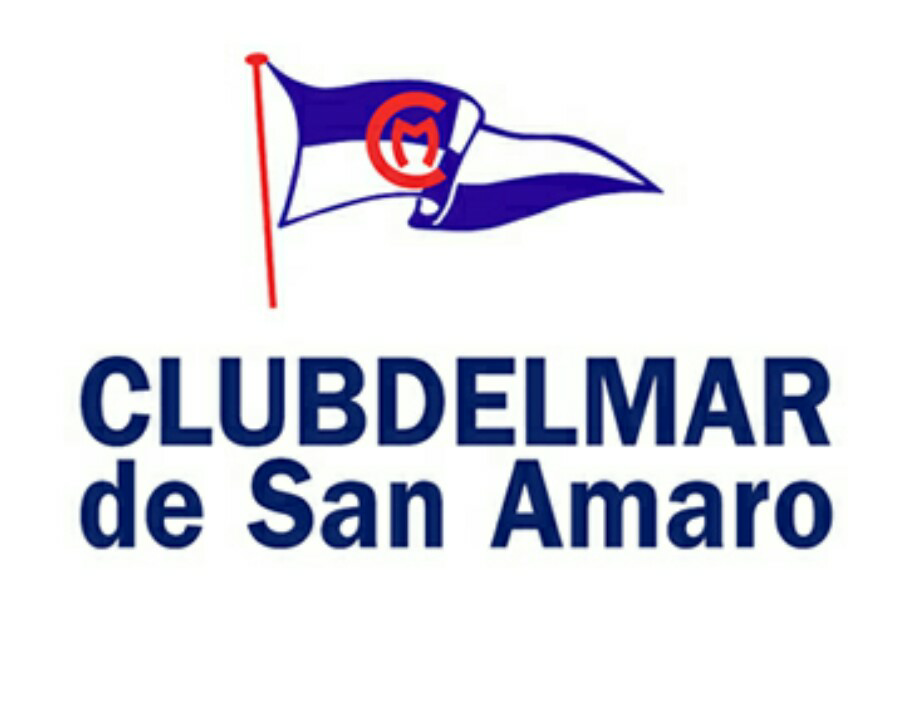 	INSCRIPCIÓN CIUDAD DE LA CORUÑA 2018Documentación a adjuntar a esta hoja de inscripciónFotocopia Licencia Federativa (de todos)Fotocopia Permiso de Pesca de la Xunta de Galicia o de su Comunidad Autonoma.Seguro del barco.Fotocopia del DNI (todos)Fotocopia de título de patrón de la persona que ejerza de patrón.Fotocopia de la ultima hoja del Plan de Evacuación y Emergencia FIRMADO por patrón y pescador\es.Se debe tener en cuenta que: “el plazo límite establecido para hacer las inscripciones,el día 10 de Agosto"VENCIDO EL PLAZO NO SE ADMITEN INSCRIPCIONES.Toda esta documentación deberá enviarse:Por e-mail a maricarmen@clubdelmardesanamaro.comDATOS DEL PESCADOR 1DATOS DEL PESCADOR 1DATOS DEL PESCADOR 1DATOS DEL PESCADOR 1NombreApellidosNº DNIClubLicencia Fed.Nº teléfonoE-mailE-mailE-mailE-mailDATOS DEL PESCADOR 2DATOS DEL PESCADOR 2DATOS DEL PESCADOR 2DATOS DEL PESCADOR 2NombreApellidosNº DNIClubLicencia Fed.Nº teléfonoE-mailE-mailE-mailE-mailDATOS DEL PATRON DATOS DEL PATRON DATOS DEL PATRON DATOS DEL PATRON NombreApellidosNº DNIClubLicencia Fed.Nº teléfono